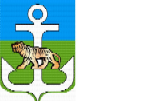 АДМИНИСТРАЦИЯЛАЗОВСКОГО МУНИЦИПАЛЬНОГО ОКРУГА ПРИМОРСКОГО КРАЯПОСТАНОВЛЕНИЕ24.11.2023 г.                                          с. Лазо                                                    № 801О проведении открытого конкурса на право получения свидетельства об осуществлении перевозок по маршрутам регулярных перевозок по нерегулируемым тарифам на территории Лазовского муниципального округаВ соответствии с Федеральными законами от 06.10.2003 г. № 131-ФЗ «Об общих принципах организации местного самоуправления в Российской Федерации», от 26.07.2006 №135-ФЗ «О защите конкуренции», от 13.07.2015г.№220-ФЗ «Об организации регулярных перевозок пассажиров и багажа автомобильным транспортом и городским наземным электрическим транспортом в Российской Федерации и о внесении изменений в отдельные законодательные акты Российской Федерации», администрация Лазовского муниципального округа     ПОСТАНОВЛЯЕТ:	  1. Провести открытый конкурс на право осуществления перевозок по муниципальным маршрутам регулярных перевозок пассажиров и багажа автомобильным транспортом по нерегулируемым тарифам на территории Лазовского муниципального округа в период с 27.11.2023г по 27.12.2023г.	2. Утвердить конкурсную документацию о проведении открытого конкурса на право получения свидетельства об осуществлении перевозок по маршрутам регулярных перевозок по нерегулируемым тарифам на территории Лазовского муниципального округа      3. Извещение о проведении открытого конкурса разместить на официальном сайте администрации Лазовского муниципального округа  https://lazovskymo.gosuslugi.ru	   4. Начальнику управления делами администрации Лазовского муниципального округа обеспечить размещение настоящего  постановления на официальном сайте администрации Лазовского муниципального округа в информационно-телекоммуникационной сети «Интернет»  5. Контроль за выполнением настоящего постановления оставляю за собой.Глава Лазовского муниципального округа                                          	 Ю.А. Мосальский